EFEKTIFITAS FOOT MASSAGE DENGAN DAN TANPA RENDAM AIR HANGAT CAMPURAN KENCUR TERHADAP EDEMA KAKI IBU HAMIL TRIMESTER III  DI WILAYAH KERJA PUSKESMAS RAWAT INAP SIDOMULYO KOTA PEKANBARUSKRIPSI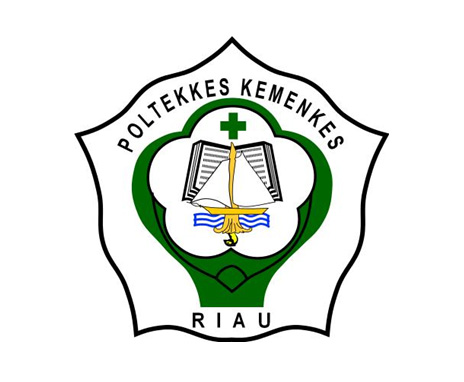 OLEH INGGRID RISKI LIANAP031815301013KEMENTERIAN KESEHATAN REPUBLIK INDONESIAPOLITEKNIK KESEHATAN RIAUJURUSAN KEBIDANANPRODI DIV KEBIDANANPEKANBARU2019